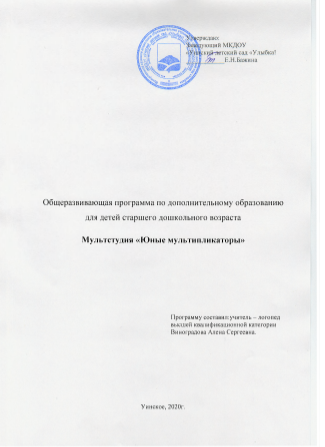 СодержаниеКомплекс основных характеристик программыПояснительная записка……………………………………………...…3Цель. Задачи программы…………………………………………..…..5Содержание программы………………………………………….…....6Планируемые результаты………………………………..………….…8Комплекс организационно педагогических условий2.1. Календарный учебный график……………………………………..…92.2. Условия реализации программы…………………………………….163. Оценка качества освоения программы. 3.1.  Оценочные материалы Формы отчета……………………………..183.2. Методические материалы……………………………………………19Список литературы……………………………………………………….20ПриложениеКомплекс основных характеристик программыПояснительная запискаНаименование услуги – образовательнаяВид деятельности: техническая направленность/ информационные технологии.Уровень программы: базовыйПродолжительность обучения: 2 годаКоличество часов в неделю: 30 мин.Количество часов в год: 18 часов.Форма обучения: очнаяОсновная форма занятий: мини – группыВозраст детей: 5-7 лет. Мультипликация представляет собой сложный и многоструктурныйпроцесс, построенный на объединении областей нескольких видов искусства.Главная педагогическая ценность мультипликации как вида современного искусствазаключается, прежде всего, в возможности комплексного развивающего обучения детей.Кроме того, именно мультипликация помогает максимально сближать интересы взрослого и ребенка, отличаясь доступностью и неповторимостью жанра. С ее помощью можно сделатьпроцесс обучения удовольствием для дошкольников. Мультипликация может стать прекрасным развивающим средством для раскрепощения мышления, развития творческого потенциала.Мультипликация заключает в себе большие возможности для развития творческих способностей, сочетая теоретические и практические занятия, результатом которых является реальный продукт самостоятельного творческого труда детей. В процессе создания мультипликационного фильма у детей развиваются сенсомоторные качества, связанные с действиями руки ребенка, обеспечивающие быстрое и точное усвоение технических приемов в различных видах деятельности, восприятие пропорций, особенностей объемной и плоской формы, характера линий, пространственных отношений, цвета, ритма, движения. Творческие способности, направленные на создание нового, формируются только на нестандартном материале, который делает невозможным работу по существующему шаблону, анимация - искусство, разрушающее все стереотипы изображения, движения, создания образов, чьи«границы совпадают только с границами воображения».Разные виды изобразительного искусства: рисунок, живопись, лепка, дизайн и декоративно-прикладное творчество – сосуществуют в мультипликации на равных. А сам процесс создания мультфильма включает занятия литературные, музыкальные, актерские, режиссерские, операторские, которые помогают создавать изобразительные образы и вносят в них новыйсмысл.Кроме того, занимаясь различными видами деятельности, осваивая новые материалы и техники, дети нацелены на конкретный результат, представляя, для чего они рисуют, лепят, мастерят. И то, и другое является наиболее благоприятными условиями для развития творчества. Создавая героев мультипликационного фильма и декорации: изпластилина, делая аппликации, вырезая силуэты, рисуя красками, фломастерами, мягкими материалами, ребята изучают свойства и технические возможности художественных материалов.Создание анимационных фильмов в детском саду решает ряд образовательных задач, раскрывает творческий потенциал дошкольников, развивает мышление. Искусство анимации развивает творческую мысль, формирует умение оригинальной подачи видения окружающего мира.Мультипликация – это групповой творческий процесс. Как и во взрослой команде мультипликаторов, дети знакомятся с разными техниками, пробуют разные функции: режиссёра, оператора, сценариста, художника- мультипликатора.В процессе создания мультфильма происходит распределение функций и ролей между участниками в соответствии с теми работами, которые необходимо выполнить, а именно: написание текста сценария, выбор музыки, озвучивание. Качественная подготовка литературно-художественной части является залогом успешности будущей работы, поэтому при планировании данной деятельности выделено достаточно времени на разработкупредварительного сценария и подготовку художественного оформления.Завершается данная работа просмотром и обсуждением готовых результатов, что является необходимым шагом к созданию новых работ.Программа позволяет осуществлять проектный подход при создании анимационных фильмов, а также использовать в работе интеграцию разнообразных видов деятельности детей:двигательную, игровую, продуктивную, коммуникативную, трудовую, познавательно исследовательскую, музыкально-художественную, а также чтение художественной литературы.Программа разработана в соответствии с требованиями Федерального государственного образовательного стандарта дошкольного образования, с учетом возрастных и психологических особенностей детей старшего дошкольного возраста.1.2. Цель. Задачи программыЦель программы:- Развитие  у детей потребности в познавательной, творческой и речевойактивности через участие в создании мультфильмов (важно: мультфильмявляется не целью, а лишь средством развития).ЗадачиОбразовательные:− познакомить с историей возникновения и видами мультипликации;− познакомить с технологией создания мультипликационного фильма;− формировать художественные навыки и умения;− поощрять речевую активность детей, обогащать словарный запас.Развивающие:− развивать творческое мышление и воображение;− развивать детское экспериментирование, поощряя действия по преобразованию объектов;− способствовать проявлению индивидуальных интересов и потребностей;− развивать интерес к совместной со сверстниками и взрослыми деятельности.Воспитательные:− воспитывать чувство коллективизма;− поддерживать стремление детей к отражению своих представлений посредством анимационной деятельности;− воспитывать ценностное отношение к собственному труду, труду сверстников и его результатам;− воспитывать умение доводить начатое дело до конца.В ходе работы предусматриваются различные формы как индивидуального творчества ребёнка, так и его сотрудничества и сотворчества со сверстниками и взрослыми – педагогами и родителями.1.3.Содержание программыПрограмма рассчитана на 2 года обучения на возрастную группу детей5-7 лет. Периодичность занятий - 1 раз в неделю с октября по май.Продолжительность занятий - 30 минут,время, предусмотренное физиологическими особенностями возраста детей и«Санитарно-эпидемиологическими правилами и нормами».Программный материал реализуется в процессе организациихудожественной деятельности детей, речевых игр, творческой речевойдеятельности (сочинение сказки и создание по ее мотивам мультфильма, составление рассказов из личного опыта), через ознакомление с компьютерной техникой, овладение навыками анимационных техник.В программе «Юные мультипликаторы»Каждое занятие подчинено определенным принципам:- тематический принцип: реальные события, происходящие в окружающем и вызывающие интерес детей, календарные праздники, сезонные явления в природе. Все эти факторы отражаются и при планировании образовательного процесса, что позволяет включить работу«Юные мультипликаторы» в целостный образовательный процесс и решать задачи развития детейкомплексно;- принцип от простого к сложному: от видоизменения сказок до придумывания собственных историй, от лепки простых по форме фигур до фигур детализированных, от съемки коротких (из двух-четырех кадров) мультфильмов до мультфильмов, требующих большего количества кадров;- формирование познавательных интересов и познавательных действий ребенка в различных видах деятельности: создание мультфильма – это не только творческий процесс,Но и исследовательская деятельность дошкольников (знакомство с историей мультипликации, придумывание из чего лучше всего сделать елочки, тележку, как заставить трубу паровоза дымить и т.д., освоение анимационной техники перекладки).Программа предусматривает применение индивидуальных и групповых форм работы с детьми.Индивидуальная форма работы предполагает дополнительное объяснение задания детям, озвучивание ролей.В ходе групповой работы детям предоставляется возможность самостоятельно построить.Свою работу на основе принципа взаимозаменяемости, ощутить помощь со стороны друг друга, учесть возможности каждого на конкретном этапе деятельности.Всё это способствует более быстрому и качественному выполнению задания.Групповая работа позволяет выполнить наиболее сложные и масштабные работы с наименьшими материальными затратами. Особым приёмом при организации групповой формы работы является ориентирование детей на создание «творческих пар» или подгрупп с учетом их возраста и опыта работы в рамках Программы.Занятия строятся в форме игры, соревнования, путешествия, практической деятельности. Для проведения занятия необходимо создавать и постоянно поддерживать атмосферу творчестваи психологической безопасности, что достигается применением следующих методов проведения занятий:- Словесный метод - устное изложение, беседа.- Наглядный метод - показ видеоматериала, иллюстраций, наблюдение, работа по образцу.- Практический метод - овладение практическими умениями рисования, лепки, аппликации.-Объяснительно-иллюстративный метод (дети воспринимают и усваивают готовую информацию)- Репродуктивный метод обучения (дети воспроизводят полученные знания и освоенные способы деятельности).- Частично-поисковый метод (дошкольники участвуют в коллективном поиске решения заданной проблемы).- Исследовательский метод– овладение детьми приемами самостоятельной творческой работы.1.4. Ожидаемый результат:- дети видят идею, передаваемую мультфильмом (или её отсутствие);- раскрепощение мышления;- развитие творческого потенциала;- формирование умения наблюдать, фантазировать, сравнивать, переживать увиденное, отражать свои впечатления в творческих работах;- создавать мультфильмы в предложенных педагогом техниках;- осуществлять контроль: находить способы улучшения работы,самостоятельно вносить коррективы;- совершенствование навыков общения;- самостоятельно оценивать свою творческую продукцию и выражать отношение к творческому продукту сверстника.2. Комплекс организационно педагогических условий2.1. Календарно учебный графикПерспективный план1 год обучения2 год обученияКаждое занятие по 30 мин.2.2. Условия реализации программыРабота мультстудии осуществляется в кабинете учителя – логопеда. В кабинете учителя - логопеда  созданы все условия для развития творческой, гармоничной, интеллектуально развитой личности, освещение и параметры мебели соответствуют требованиям СанПиН. Кадровое обеспечение: программу ДОП «Юные мультипликаторы» проводит учитель – логопед со знанием основ фотосъемки и принципов создания мультипликации.В 2019 году были пройдены курсы повышения квалификации по программе «Организация мультстудии в ДОУ как средство развития инновационного направления учреждения в рамках муниципальной модели дошкольного образования г. Пермь», модуль «основы анимации в технике съемки «Перекладка», в объеме 18 ч.Оборудование и программное обеспечение анимационной студии:- видеокамера с функцией покадровой съемки;- штатив, на который крепится видеокамера;- настольная лампа;- компьютер с программой для обработки отснятого материала.- подборка музыкальных произведений (для звукового оформлениямультфильма);- диктофон и микрофон, подключенный к компьютеру для записиголоса (звуковое решение мультфильма);- художественные и иные материалы для создания изображений(бумага, краски, кисти, карандаши, фломастеры, ножницы, проволока идругие).- диски для записи и хранения материалов;- устройство для просмотра мультипликационных фильмов:DVD-проигрыватель, проектор с экраном или монитор компьютера.Формы подведения итогов реализации Программы:Выпуск дисков с мультфильмами, созданных дошкольниками, запись идемонстрация мультфильмов в детском саду и дома.Процесс создания мультфильма в стенах дошкольного учреждения (последовательность действий)Подбор материала для сценария. Выбор анимационной техники.Изготовление фонов и персонажей. Используется масса для лепкиили пластилин, конструктор ЛЕГО, бросовый материал (бусины, бантики ит.д.), или готовые куклы. Фон для новичков лучше брать неподвижный. Азатем он может и панорамно двигаться – горизонтально или вертикально. Вэтом случае персонаж идет, бежит, прыгает, ныряет на одном месте.Съемка анимационного фильма.Звуковое оформление, или «озвучивание». Основное средство выражения мыслей и чувств – звучащее слово, – вступая во взаимодействие c изобразительной частью фильма, усиливает его в идейном, художественном плане. Здесь дети проявляют свои актерские способности: выразительно читают авторский текст, придумывают шумовые эффекты. Но новичкам для начала лучше просто наложить мелодию, соответствующую замыслу.Монтаж фильма (верстка). В работе с дошкольниками эта функция решается педагогом.Перенести отснятые фотографии на компьютер.Разместить снимки, музыкальные композиции, голосовые записи в программе для вёрстки и монтировать фильм.3 Оценка качества освоения программ 3.1.  Формы отчета. Оценочные материалы.Механизм оценивания образовательных результатов:  предварительные просмотры мультфильмов;  открытые занятия для родителей;  презентация творческих проектов;  выпуск анимационных фильмов;  участие в конкурсах и фестивалях различного уровня;  публикации мультфильмов в сети Интернет. Результативность образовательной деятельности определяется способностью обучающихся на каждом этапе расширять круг задач на основе использования полученной в ходе обучения информации и приобретенных навыков. Основной формой подведения итогов реализации программы является создание конкретного продукта – защита творческого проекта – мультипликационного фильма. Организационно-педагогические условия реализации программы заключаются в том, что вопросы гармоничного развития и творческой самореализации личности обучающихся находят свое разрешение в условиях анимационной студии. Открытие в себе неповторимой индивидуальности поможет ребенку реализовать себя в учѐбе, творчестве, в общении с другими.3.2. Методические материалы.Для реализации программы рекомендуется следующее ресурсное обеспечение: Массовый открытый онлайн-курс «Домашняя мультстудия» на Универсариуме http://universarium.org/course/509 12 Сайт «МультиСтудия» http://multistudia.ru/ Мультфильмы: Г. Бардин «Брейк», А. Татарский «Пластилиновая ворона», «Падал прошлогодний снег», У. Дисней «Микки Маус», В. Котѐночкин «Ну, погоди!», Б. Дежкин «Чиполлино», Ю. Норштейн «Ежик в тумане», «Сказка сказок»Презентации «Универсариум»: «Первые шаги в самодельной мультипликации», «Рисованные мультики», «Мультспектакль становится мультфильмом», «Пластилиновая мультипликация», «Лаборатория чудес. Превращения, оживления, полеты», «Обзор доступных компьютерных программ». Сборник творческих заданий к лекциям МООК «Домашняя мультстудия».Список литературыКристофер Харт. Мультики для начинающих. Издательство: Попурри, 2002 2. Марк Саймон. Как создать собственный мультфильм. Издательство: НТ Пресс2006  Т.Е.Лаптева. Пластилиновые чудеса. Забавные человечки. Издательство: Просвещение 2011г. Наталья Кривуля. Лабиринты анимации. Исследование художественного образа российских анимационных фильмов второй половины XX века Издательство: Грааль, 2002 г. Джесси Рассел. Мультипликация (технология) Издательство: Книга по Требованию, 2012г. С.В. Асенин. Мир мультфильма. Издательство: Книга по Требованию, 2012г Интернет-ресурсы:   http://www.toondra.ru/  http://www.progimp.ru/  http://www.lostmarble.ru/help/art_cartoon/ http://dic.academic.ru/dic.nsf/ruwiki/206921https://nsportal.ru/shkola/dopolnitelnoe-obrazovanie/library/2017/10/17/startovaya-diagnostika-v-multstudii-linki№п/пСодержание Количество часовСентябрь «Все о мультипликации»Сентябрь «Все о мультипликации»Сентябрь «Все о мультипликации»1.Вводное занятие «Путешествие в мир мультипликации»Дети знакомятся с историей анимации и мультипликации. Просмотр отрывков  из первых анимационных фильмов.Вторя неделя30 мин.Парадмультпрофессий.Рассказ о профессиях мультипликатор. Просмотрпрезентации по теме «В гостях у режиссераМультяшкина» Подвижная игра «Отгадайпрофессию»Третья неделя30 мин.Знакомство скомпьютернойпрограммой длясоздания мультфильма.Настройка устройства камеры, штатива, компьютера.Четвертая неделя30 мин.Октябрь «Плоскостная анимация» мультфильм «Осенние чудеса»Октябрь «Плоскостная анимация» мультфильм «Осенние чудеса»Октябрь «Плоскостная анимация» мультфильм «Осенние чудеса»Октябрь «Плоскостная анимация» мультфильм «Осенние чудеса»История на бумагеБеседа о технике перекладки. Дети просматривают фильм, сделанный в данной технике. Совместно с учителем – логопедом сочиняют историю.Первая неделя30 минИзготовление  фигурок из картонаДети придумывают, рисуют, раскрашивают, вырезают придуманные фигуры для сюжета мультфильма.Вторая неделя30 минМы - аниматорыНа готовый фон кладут нарисованные фигуры и передвигают их, в зависимости от сценария. Фотографируют каждое движение персонажей (фигур)Третья неделя.30 минМы – звукорежиссёрыМонтаж фильмаУчимся на снятые кадры наложить звук.Четвертая неделя. 30 минНоябрь Объемная анимация «В космическом пространстве»Ноябрь Объемная анимация «В космическом пространстве»Ноябрь Объемная анимация «В космическом пространстве»Ноябрь Объемная анимация «В космическом пространстве»Объемная анимация «В космическом пространстве»Знакомство с объемной анимацией. Просмотр видеофильмов про космос.Первая неделя30 минМы – сценаристы Придумываем сюжет мультфильмаДелаем раскадровку.Изготовление атрибутов к мультфильмуВторя неделя30 минМы - аниматорыПокадровая съемка мультфильмаТретья неделя30 минМы – звукорежиссёрыМонтаж фильмаОзвучиваем мультфильм.Монтаж мультфильма.Четвертая неделя30 минДекабрь  «Сыпучая анимация Мультик  «Кораблик»Декабрь  «Сыпучая анимация Мультик  «Кораблик»Декабрь  «Сыпучая анимация Мультик  «Кораблик»Декабрь  «Сыпучая анимация Мультик  «Кораблик»История на пескеЗнакомство с техникой сыпучей анимации.Придумывание сюжета мультфильма.Первая неделя 30 минИспользование песка в мультипликацииПокадровая съемка придуманного сюжетаВторая неделя30 минИспользование песка в мультипликацииПокадровая съемка сюжета, озвучивавшем мультфильмТретья неделя 30 минМонтаж мультфильма.Январь – февраль  Создание мультфильма по Финансовой грамотности «Семейный бюджет»Январь – февраль  Создание мультфильма по Финансовой грамотности «Семейный бюджет»Январь – февраль  Создание мультфильма по Финансовой грамотности «Семейный бюджет»Январь – февраль  Создание мультфильма по Финансовой грамотности «Семейный бюджет»Мы – сценаристыПридумываем сюжет мультфильма «Дорогая копейка»Вторя неделя30 мин Мы - аниматорыПокадровая съемка мультфильмаТретья неделя30 минМы – звукорежиссёрыМонтаж фильмаОзвучиваем мультфильм.Монтаж мультфильма.Четвертая неделя 30 мин6 Март – апрель Создание мультфильма из лего.Март – апрель Создание мультфильма из лего.Март – апрель Создание мультфильма из лего.Март – апрель Создание мультфильма из лего.Мы - сценаристыПридумываем сюжет мультфилма.Первая вторая неделя мартаПо 30 минут занятиеПрактическое занятие по изготовлению декораций кмультфильму: различные фоны, на которыхпроисходит действие в мультфильме. Установкадекораций для съёмок. Работа по конструированиюдекораций проводится в парах. Подбор героев.Третья, четвертая неделя марта По 30 минут занятиеПрактическая работа. На готовых и установленныхдекорациях расставляются персонажи мультфильма.Происходит отработка правильной постановкиперсонажа в кадре: правильные движения (разовые ицикличные), правильный переход от кадра к кадру.Покадровая съёмка.Первая неделя апреля 30 минутОзвучиваем мультфильм 1.При помощи звукоподражательных игр узнают омногообразии звуков. Пробуют эти звуки повторять исоздавать свои, новые. Учатся выразительнопроизносить закадровый текст. Игра «Говоримразными голосами»2.Записываем голоса героевВторя неделя апреля30 минМонтаж мультфильма Третья неделя апреля. 30 минМай «Итоговый мультфильм»Май «Итоговый мультфильм»Май «Итоговый мультфильм»Май «Итоговый мультфильм»Итоговый мультфильм по желанию детей Создание мультфильмов в любой технике и с любымиматериалами по желанию детей.Первая неделя 30 минДети вместе с приглашенными гостями устраиваютпросмотр получившегося мультфильма. Совместноеобсуждение. Дети узнают мнения гостей об ихмультфильме, а также сами стараются найтиудавшиеся и неудавшиеся моменты мультфильма.30 мин№п/пСодержание Неделя Сентябрь Мультфильм «Берегите природу»Сентябрь Мультфильм «Берегите природу»Беседа с детьми о природе, о том почему необходимо беречь природу. Обсуждение сюжета мультфильма, написание сценария, раскадровка сценария.3 неделяСоздание декораций и героев мультфильма.4 неделя, 1 неделя октябряОктябрь.Распределение ролей, разучивание текста героев.2 неделя,3 неделяПокадровая съемка мультфильма. Озвучивание. Монтаж.4 неделя Ноябрь Мультфильм «Добрый Мишка»Ноябрь Мультфильм «Добрый Мишка»Беседа с детьми  о доброте, о помощи окружающим. Обсуждение с детьми о сценарии мультфильма «Добрый мишка»1 неделяНаписание сценария, раскадровка. Распределение ролей.2 неделяСоздание декораций к мультфильму3 неделяПокадровая съемка, монтаж мультфильма4 неделяДекабрьДекабрьМультфильм «На морском дне»Мультфильм «На морском дне»Беседа с детьми об морских обитателях. Что такое море, морские тайны. Рассматривание иллюстраций, просмотр мультфильмов про море.1,2 неделяОбсуждение сценария мультфильма и приемов создания образов мультипликационного героя. Характерные черты, повадки ит.д. 3,4 неделяЯнварьЯнварьБеседа о свойствах пластилина. Основные приемы лепки. Изготовление непосредственно самих героев мультфильма. Декораций к мультфильму. Раскадровка.2неделя январяПокадровая съемка мультфильма. Разучивание текста. Озвучка. Монтаж3-4 неделя январяФевральФевральМультфильм из лего конструктора «Мы разные – мы равные»Мультфильм из лего конструктора «Мы разные – мы равные»Моделирование проблемной ситуации, позволяющей выявить проблему, подвести детей к самостоятельному решению, сюжету мультфильма.Беседа с детьми «Кто такие дети инвалиды», отношение к ним.Просмотр мультфильмов «Про Диму», «Про мальчика Сеню» 1, 2 неделяОбсуждение сюжета мультфильма, создание декораций и героев мультфильма «Детская площадка», распределение ролей между детьми.3-4 неделямартмартРазучивание текста героев мультфильма. Покадровая съемка.1,2  неделяОзвучивание героев мультфильма. Монтаж мультфильма «Мы разные – мы равные»3,4 неделяАпрель, майАпрель, майИтоговое мероприятие «Детские новости».Воспитанники подводят итог пройденной программы. Учатся преподносить новости грамотно. Подводят общий итог своей работе.Создают готовый продукт под названием «Детские новости»Апрель, май